Н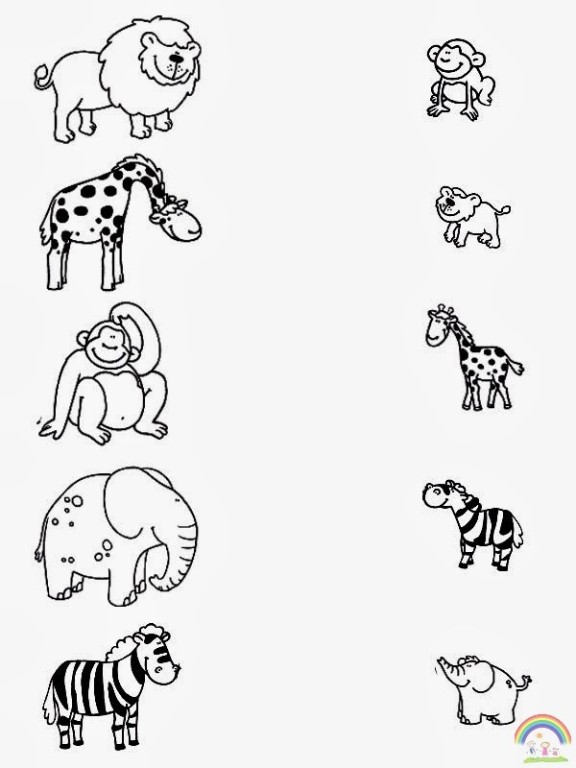 http://www.youtube.com/watch?v=npzXkNr85L8 – смотрим видео о животных жарких стран